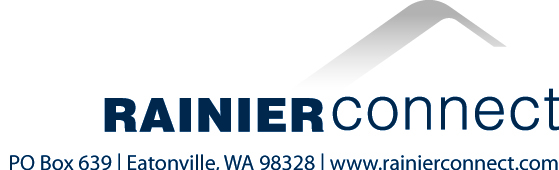 January 27, 2017BY WUTC WEB PORTALMr. Steven V. KingExecutive Director and SecretaryWashington Utilities and Transportation Commission1300 S Evergreen Park Drive, SWPO Box 47250Olympia, WA  98504-72550Dear Mr. King:RE:  Docket No. UT-170008         Federal Lifeline Certification and Reporting         Pursuant to 47 C.F.R. Section 54.416 (b)Pursuant to 47 C.F.R. 54.416(b), accompanying this letter for filing with the Washington Utilities and Transportation Commission is a copy of the completed FCC Form 555 (“Annual Lifeline Eligible Telecommunications Carrier Certification Form”), for the reporting year ended December 31, 2016, that has been submitted by Mashell Telecom, Inc. to the Universal Service Administrative Company (USAC) with respect to the Company’s Lifeline service subscribers residing in the State of Washington.Please let us know if the Commission has any questions regarding the information presented on the form.Sincerely,Danielle ClausenController